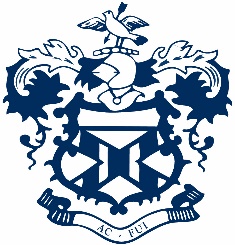 The Ursuline SchoolStudent Athlete Emergency InformationStudent’s Name_____________________________________Grade________Address_________________________________________________________________Home Telephone Number__________________________________Where can parent / guardian be reached if not at home?______________________________________________        ___________________Name								TelephoneList a neighbor or nearby relative who will assume temporary care if you cannot be reached.Name_____________________________Telephone__________________________In case of an accident or serious illness, I request the school to contact me. If the school is unable to reach me, I authorize the school to call the physician indicated below and follow their instructions. If it is impossible to contact this physician, the school may make whatever arrangements are necessary to care for the health of my daughter.Signature of Parent/Guardian___________________________________________________Local Physician’s Name________________________________________________________Physician’s Telephone Number__________________________________________________Other Telephone Number ______________________________________________________Insurance Carrier _____________________________________________________________Policy Number _______________________________________________________________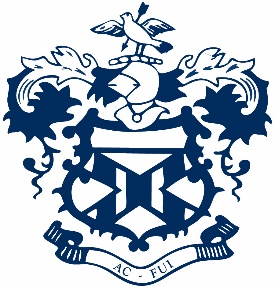 THE URSULINE SCHOOL1354 North AvenueNew Rochelle, NY 10804(914)636-3950PERMISSION FORM FOR STUDENTSMy daughter _______________________________________ has permission to be driven by other parents or licensed students to local AWAY games.(Sophmores may not drive)                 _______________________________Parent SignaturePERMISSION FORM FOR LICENSED STUDENTSI give my daughter ____________________________________ my permission to drive to and from LOCAL AWAY games.(Sophmores may not drive)			_______________________________Parent SignatureI DO / DO NOT (circle one) give my daughter permission to carry other students in her car to and from games. 				______________________________Parent Signature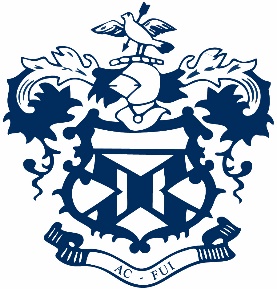 THE URSULINE SCHOOL1354 North AvenueNew Rochelle, NY 10804(914)636‐3950PARENT PERMISSION TO BE DISMISSED EARLY FROM SCHOOLOn occasion some games, meets, matches, etc. may be scheduled with a start time that necessitates an early dismissal from school. Usually these dismissals occur around playoff time at the end of your daughter’s season. However, Section 1 assigns crossover games for everyone, which generally involves a longer distance to travel. By signing below, you will grant permission for your daughter to be dismissed before the official end of the school day at 2:55 P.M. It will not be necessary to write a permission slip for each occasion.I give permission for my daughter______________________________________ to be dismissed early from school in order to travel to a competition.Parent’s Signature_________________________________________ Date _________________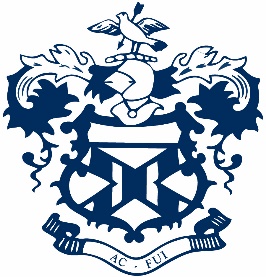 THE URSULINE SCHOOL1354 North AvenueNew Rochelle, N.Y. 10804(914)636-3950My daughter and I have read the Ursuline Student Athlete Handbook and I give my daughter, ______________________________ Grade ________ my permission to participate on the ________________________________ team for the 2017-2018 school year. I understand that injuries are possible and my daughter is covered by medical insurance. Insurance Carrier:__________________________________________________________Policy Number: ______________________________________________________________________________________________			____________________________Parents/GuardianSignature					Athlete’s Signature_______________Date______________________	______________________	______________________Home Phone 			Business Phone			Emergency Phone